Company Profile Content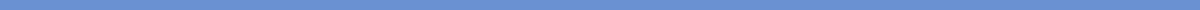 InnovateTech Inc. is located at 500 Tech Avenue, Tech City, Innovation State, 90001, with a prominent online presence through our website www.innovatetech.com. Since our establishment in 2015 by CEO Sarah Johnson, our company has grown to employ 350 dedicated professionals, generating an estimated annual revenue of $75 million.At the heart of InnovateTech Inc. is our mission to transform the future of technology by developing innovative solutions that address real-world challenges, enhancing everyday life, and expanding the realm of possibilities. Our vision propels us to be leaders in technological advancements, striving to be the primary source for tech solutions globally. We are driven by core values of relentless innovation, unwavering excellence, collaborative teamwork, ethical integrity, and a customer-focused approach.Our expertise spans across multiple domains, including software development, cybersecurity, cloud computing, artificial intelligence (AI), and Internet of Things (IoT) solutions. Our comprehensive product and service offerings include custom business software, advanced cybersecurity systems, scalable cloud services, insightful AI-driven analytics tools, and interconnected smart devices.InnovateTech Inc.'s achievements include receiving the "Most Innovative Tech Company" award in 2020 and launching the industry's first AI-powered predictive analytics platform. Our global reach has expanded to over 40 countries, thanks to strategic partnerships with leading technology firms.Looking forward, InnovateTech Inc. is committed to pioneering advancements in AI and IoT, broadening our international presence, and launching initiatives that promote environmental sustainability.For any inquiries, partnerships, or support, contact us at contact@innovatetech.com or call us at (123) 456-7890. Join us as we continue to redefine the technological landscape, creating a smarter, safer, and more connected world with each innovation.